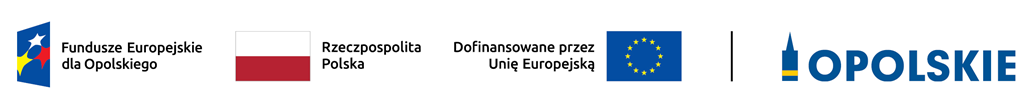 Załącznik do Uchwały Nr 23KM FEO 2021-2027z dnia 23 marca 2023 r.KRYTERIA FORMALNE DLA INSTRUMENTÓW FINANSOWYCHPRIORYTET II Fundusze Europejskie dla czystej energii i ochrony środowiska naturalnego w województwie opolskimDZIAŁANIE 2.7 Instrumenty finansowe w obszarze środowiska Priorytet Priorytet Fundusze Europejskie dla czystej energii i ochrony środowiska naturalnego w województwie opolskimFundusze Europejskie dla czystej energii i ochrony środowiska naturalnego w województwie opolskimFundusze Europejskie dla czystej energii i ochrony środowiska naturalnego w województwie opolskimFundusze Europejskie dla czystej energii i ochrony środowiska naturalnego w województwie opolskimDziałanieDziałanie2.7 Instrumenty finansowe w obszarze środowiska 2.7 Instrumenty finansowe w obszarze środowiska 2.7 Instrumenty finansowe w obszarze środowiska 2.7 Instrumenty finansowe w obszarze środowiska Kryteria formalne (TAK/NIE)Kryteria formalne (TAK/NIE)Kryteria formalne (TAK/NIE)Kryteria formalne (TAK/NIE)Kryteria formalne (TAK/NIE)Kryteria formalne (TAK/NIE)LPNazwa kryteriumNazwa kryteriumŹródło informacjiCharakter kryterium W/BDefinicja1223451.Podmiot uprawniony do złożenia wnioskuPodmiot uprawniony do złożenia wnioskuWniosek wraz 
z załącznikamiBezwzględnySprawdza się, czy wniosek został złożony przez podmiot zgodny z typem beneficjenta określonym  w programie FEO 2021-2027, Szczegółowym Opisie Priorytetów FEO 2021-2027 (dokument aktualny na dzień zatwierdzenia przez Zarząd Województwa Opolskiego Regulaminu wyboru projektów) oraz Regulaminie wyboru projektów.Kryterium weryfikowane na podstawie zapisów wniosku o dofinansowanie i załączników i/lub wyjaśnień udzielonych przez Wnioskodawcę.2.Termin realizacji projektuTermin realizacji projektuWniosek wraz 
z załącznikamiBezwzględnySprawdza się, czy okres realizacji projektu jest zgodny z okresem kwalifikowalności wskazanym w programie FEO 2021-2027 oraz Regulaminie wyboru projektów.Kryterium weryfikowane na podstawie zapisów wniosku o dofinansowanie.3.Poprawność złożenia wnioskuPoprawność złożenia wnioskuWniosek wraz 
z załącznikamiBezwzględnySprawdza się, czy wniosek jest kompletny oraz czy nie zawiera błędów formalno-technicznych. Sprawdza się czy wniosek został prawidłowo podpisany – zgodnie z zapisami Instrukcji obsługi generatora wniosków FEO 2021-2027.Kryterium weryfikowane na podstawie zapisów wniosku o dofinansowanie.4.Poprawność złożenia załączników do wnioskuPoprawność złożenia załączników do wnioskuWniosek wraz 
z załącznikamiBezwzględnySprawdza się, czy załączniki zostały złożone we wskazanym w Regulaminie wyboru projektów terminie. Sprawdza się, czy załączniki są kompletne oraz czy nie zawierają błędów formalno-technicznych.Sprawdza się czy załączniki zostały prawidłowo podpisane – zgodnie z zapisami Instrukcji obsługi generatora wniosków FEO 2021-2027.Weryfikuje się, czy do wniosku o dofinansowanie projektu został dołączony  biznesplan  (Strategia inwestycyjna Podmiotu wdrażającego IF), który pozwala na ocenę merytoryczną racjonalności projektu i jego zakładanych efektów. Biznesplan powinien zawierać co najmniej informacje wskazane w załączniku nr X do Rozporządzenia Parlamentu Europejskiego i Rady (UE) nr 2021/1060 z dnia 24 czerwca 2021 r. oraz powinien zawierać co najmniej: ▪ proponowaną kwotę wkładu z programu FEO 2021-2027 do instrumentu finansowego i szacowany efekt dźwigni, wraz z krótkim uzasadnieniem;▪ proponowane oferowane produkty finansowe, w tym ewentualną potrzebę zróżnicowanego traktowania inwestorów;▪ proponowaną docelową grupę ostatecznych odbiorców wraz z charakterystyką;▪ typy inwestycji możliwe do realizacji przez odbiorców ostatecznych (MSP);▪ oczekiwany wkład instrumentu finansowego w osiąganie celów szczegółowych;▪ opis modelu wdrażania instrumentu finansowego;▪ reguły dotyczące wyliczania i pokrywania poniesionych kosztów zarządzania lub opłat za zarządzanie;▪ reguły dotyczące ponownego wykorzystania środków;▪ reguły dotyczące aktualizacji;▪ politykę wyjścia.Kryterium weryfikowane na podstawie zapisów załączników i/lub wyjaśnień udzielonych przez Wnioskodawcę.5.Prawidłowa wartość projektuPrawidłowa wartość projektuWniosek wraz 
z załącznikamiBezwzględnySprawdza się, czy Wnioskodawca poprawnie wyliczył wnioskowaną kwotę wsparcia (wkład finansowy do instrumentu finansowego).Sprawdza się, czy poprawnie i zgodnie z SZOP FEO 2021-2027 (dokument aktualny na dzień zatwierdzenia przez Zarząd Województwa Opolskiego Regulaminu wyboru projektów) oraz Regulaminem wyboru projektów określono źródła finansowania projektu, w tym, czy zaznaczono brak pomocy publicznej na poziomie Wnioskodawcy.Kryterium weryfikowane na podstawie zapisów załączników i/lub wyjaśnień udzielonych przez Wnioskodawcę.6.Zgodność projektu z opisem działaniaZgodność projektu z opisem działaniaWniosek wraz 
z załącznikamiBezwzględnyBada się zgodność projektu z opisem działania w ramach programu FEO 2021-2027 oraz SZOP FEO 2021-2027 (w tym celem oraz zakresem interwencji).Kryterium weryfikowane na podstawie zapisów wniosku o dofinansowanie 
i załączników i/lub wyjaśnień udzielonych przez Wnioskodawcę.7. Projekt jest zgodny z programem FEO 2021-2027 oraz  ze Szczegółowym Opisem  Priorytetów FEO 2021-2027 (dokument aktualny na dzień zatwierdzenia przez Zarząd Województwa Opolskiego Regulaminu wyboru projektów), w tym w zakresie:- warunków realizacji projektów 
(jeżeli dotyczy) oraz Regulaminem wyboru projektówProjekt jest zgodny z programem FEO 2021-2027 oraz  ze Szczegółowym Opisem  Priorytetów FEO 2021-2027 (dokument aktualny na dzień zatwierdzenia przez Zarząd Województwa Opolskiego Regulaminu wyboru projektów), w tym w zakresie:- warunków realizacji projektów 
(jeżeli dotyczy) oraz Regulaminem wyboru projektówWniosek wraz z załącznikami  BezwzględneWarunkiem spełnienia kryterium jest zapewnienie zgodności projektu co najmniej w zakresie: nie przekroczenia pułapu maksymalnego poziomu dofinansowania; spełnienia warunku minimalnej/maksymalnej wartości projektu (o ile dotyczy); spełnienia warunku minimalnej/maksymalnej wartości wydatków kwalifikowanych projektu  (o ile dotyczy); innych warunków realizacji projektów.Kryterium weryfikowane na podstawie zapisów wniosku o dofinansowanie 
i załączników i/lub wyjaśnień udzielonych przez Wnioskodawcę.